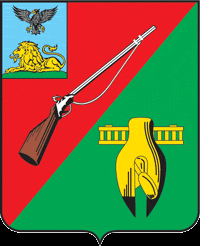 ОБЩЕСТВЕННАЯ ПАЛАТАСТАРООСКОЛЬСКОГО ГОРОДСКОГО ОКРУГАIII СОЗЫВАТретье пленарное заседание Общественной палатыСтарооскольского городского округа« 11 » июля 2017 г.	                             		     	         		                 № 10                                                             РЕШЕНИЕО концепции празднования Дня города в 2017 г.Заслушав и обсудив информацию заместителя главы администрации городского округа по социальному развитию Востоковой С. Н., Общественная палата РЕШИЛА:Принять к сведению информацию заместителя главы администрации городского округа по социальному развитию Востоковой С. Н. и поддержать  концепцию празднования Дня города в 2017 году.Председатель Общественной палатыСтарооскольского городского округа			          	  III созыва									          	В.Б. Лукъянцев